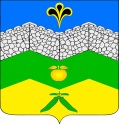 администрация адагумского сельского поселения крымского районаПОСТАНОВЛЕНИЕот 01.08.2016г                                                                                                                   № 296хутор АдагумОб утверждении административного регламентапредоставления муниципальной услуги «Предоставление копий правовых актов администрации Адагумского сельского поселенияКрымского района»В соответствии с Федеральным законом от 6 октября 2003 года № 131-ФЗ «Об общих принципах организации местного самоуправления в Российской Федерации», Федеральным законом от 27 июля 2010 года № 210-ФЗ «Об организации предоставления государственных и муниципальных услуг», постановлением Правительства Российской Федерации от 16 мая 2011 года №373 «О разработке и утверждении административных регламентов исполнения государственных функций и административных регламентов предоставления государственных услуг», п о с т а н о в л я ю:Утвердить административный регламент предоставления муниципальной услуги «Предоставление копий правовых актов администрации Адагумского сельского поселения Крымского района» согласно приложению.Постановление администрации Адагумского сельского поселения Крымского района от 19.10.2012г. №145 «Об утверждении административного регламента предоставления администрацией Адагумского сельского поселения Крымского района муниципальной услуги по выдаче копий правовых актов администрации Адагумского сельского поселения Крымского района» считать утратившим силу.3. Ведущему специалисту администрации Адагумского сельского поселения Крымского района  настоящее постановление обнародовать и разместить на официальном сайте администрации Адагумского сельского поселения Крымского района в информационно-телекоммуникационной сети «Интернет».4. Контроль за выполнением настоящего постановления возложить на заместителя главы Адагумского сельского поселения Крымского района А.В.Грицюта.5. Постановление вступает в силу со дня его обнародования.ГлаваАдагумского сельского поселенияКрымского района								П.Д.БагмутПриложениек постановлению администрации Адагумского сельского поселенияКрымского районаот 01.08.2016 года №296 АДМИНИСТРАТИВНЫЙ РЕГЛАМЕНТ
предоставления муниципальной услуги «Предоставление копий правовых актов администрации Адагумского сельского поселения Крымского района»I. Общие положения1.1. Административный регламент предоставления муниципальной услуги «Предоставление копий правовых актов администрации Адагумского сельского поселения Крымского района» (далее – Муниципальная услуга) определяет сроки и последовательность действий (административные процедуры) при предоставлении Муниципальной услуги.1.2. Описание заявителей, имеющих право на получение Муниципальной услуги.Получателями муниципальной услуги являются физические и юридические лица (далее – заявители), а также представители физических и юридических лиц с надлежаще оформленными полномочиями по взаимодействию с администрацией Адагумского сельского поселения Крымского района и Муниципальным бюджетным учреждением муниципального образования Крымский район «Многофункциональный центр по предоставлению государственных и муниципальных услуг» (далее – МАУ «МФЦ»).От имени физических лиц заявления о предоставлении Муниципальной услуги могут подавать: законные представители (родители, усыновители, опекуны) несовершеннолетних в возрасте до 18 лет; опекуны недееспособных граждан; представители, действующие в силу полномочий, основанных на доверенности или договоре.От имени юридических лиц заявления о предоставлении Муниципальной услуги могут подавать лица, действующие в соответствии с законом, иными правовыми актами и учредительными документами, без доверенности; представители в силу полномочий, основанных на доверенности или договоре. В предусмотренных законом случаях от имени юридического лица могут действовать его участники.1.3. Информирование о предоставлении муниципальной услуги, в том числе о месте нахождения и графике работы органа, предоставляющего муниципальную услугу, органов, участвующих в предоставлении муниципальной услуги, осуществляется:3.1. В муниципальном бюджетном учреждении «Многофункциональный центр по предоставлению государственных и муниципальных услуг Крымского района» (далее МАУ «МФЦ») при личном обращении;3.2. В органе, предоставляющем муниципальную услугу:в устной форме при личном общении;с использованием телефонной связи;по письменным обращениям.3.3. Посредством размещения информации на официальном Интернет-сайте администрации Адагумского сельского поселения Крымского района, адрес официального сайта: adagum-adm.ru3.4. Посредством размещения информационных стендов в МАУ «МФЦ» и органе, предоставляющем муниципальную услугу.3.5. Посредством размещения информации в федеральной государственной информационной системе «Единый портал государственных и муниципальных услуг (функций)».4. Консультирование по вопросам предоставления муниципальной услуги осуществляется бесплатно.5. Работник, осуществляющий консультирование (посредством телефона или лично) по вопросам предоставления муниципальной услуги, должен корректно и внимательно относиться к заявителям.При консультировании по телефону работник должен назвать свою 
фамилию, имя и отчество, должность, а затем в вежливой форме чётко и 
подробно проинформировать обратившегося по интересующим его вопросам.Если работник не может ответить на вопрос самостоятельно либо подготовка ответа требует продолжительного времени, он может предложить обратившемуся обратиться письменно либо назначить другое удобное для заинтересованного лица время для получения информации.Рекомендуемое время для телефонного разговора не более 10 минут, личного устного информирования - не более 20 минут.6. Информационные стенды, размещённые в МАУ «МФЦ» и органе, предоставляющем муниципальную услугу, должны содержать:режим работы, адреса МАУ «МФЦ», органа, предоставляющего муниципальную услугу, органов, участвующих в предоставлении муниципальной услуги;адрес официального сайта Адагумского сельского поселения Крымского района, адрес электронной почты органа, предоставляющего муниципальную услугу, органов, участвующих в предоставлении муниципальной услуги;почтовые адреса, телефоны, фамилию руководителя МАУ «МФЦ», органа, предоставляющего муниципальную услугу, органов, участвующих в предоставлении муниципальной услуги;порядок получения консультаций о предоставлении муниципальной услуги;порядок и сроки предоставления муниципальной услуги;образцы заявлений о предоставлении муниципальной услуги и образцы заполнения таких заявлений;перечень документов, необходимых для предоставления муниципальной услуги;основания для отказа в приёме документов, необходимых для предоставления муниципальной услуги;основания для отказа в предоставлении муниципальной услуги;досудебный (внесудебный) порядок обжалования решений и действий (бездействия) органа, предоставляющего муниципальную услугу, органов, участвующих в предоставлении муниципальной услуги, а также их должностных лиц и муниципальных служащих;иную информацию, необходимую для получения муниципальной услуги.Такая же информация размещается на официальном сайте Адагумского сельского поселения Крымского района и сайте МАУ «МФЦ». 7. Информация о месте нахождения и графике работы, справочных телефонах органа, предоставляющего муниципальную услугу, органов, участвующих в предоставлении муниципальной услуги, МАУ «МФЦ»:В случае изменения вышеуказанного графика, а также контактных телефонов и электронных адресов, в настоящий Административный регламент вносятся соответствующие изменения, информация об изменении также размещается в средствах массовой информации и на официальном сайте Адагумского сельского поселения Крымского района. Порядок получения информации заявителем по вопросам предоставления муниципальной услуги и услуг, которые являются необходимыми и обязательными для предоставления муниципальной услуги, сведений о ходе предоставления указанных услуг, размещён в федеральной государственной информационной системе «Единый портал государственных и муниципальных услуг (функций)».II. Стандарт предоставления муниципальной услуги2.1. Наименование Муниципальной услуги: «Предоставление копий правовых актов администрации Адагумского сельского поселения Крымского района».2.2. Наименование органа, предоставляющего Муниципальную услугу.Муниципальная услуга предоставляется непосредственно общим отделом администрации Адагумского сельского поселения Крымского района (далее – общий отдел).2.3. Результат предоставления Муниципальной услугиКонечным результатом предоставления Муниципальной услуги является: подготовка копии запрашиваемого документа заявителю или подготовка письменного уведомления об отказе в выдаче копии документа.Процедура предоставления Муниципальной услуги заканчивается путем получения заявителем заверенной копии правового акта администрации Адагумского сельского поселения Крымского района (далее по тексту – правовой акт).2.4. Сроки предоставления Муниципальной услугиПредоставление Муниципальной услуги осуществляется в течение 3-х рабочих дней со дня регистрации заявления о выдаче копии документа.Глава Адагумского сельского поселения Крымского района вправе устанавливать сокращенные сроки предоставления Муниципальной услуги.2.5. Правовые основания для предоставления Муниципальной услугиПредоставление Муниципальной услуги осуществляется в соответствии с:Конституцией Российской Федерации (текст опубликован в «Российской газете» от 25 декабря 1993 года № 237); Указом Президиума Верховного Совета СССР от 4 августа 1983 года № 9779-Х «О порядке выдачи и свидетельствования предприятиями, учреждениями и организациями копий документов, касающихся прав граждан» (текст опубликован в Ведомостях Верховного Совета СССР, 1983 год, № 32, ст.492); Федеральным законом от 27 июля 2010 года № 210-ФЗ «Об организации предоставления государственных и муниципальных услуг» (текст опубликован в «Российской Газете» от 31 декабря 2004 года № 292, в «Парламентской газете» от 15 января 2005 года № 7-8, в Собрании законодательства РФ от 3 января 2005 года № 1(часть1) ст.36); Уставом Адагумского сельского поселения Крымского района;Инструкцией по делопроизводству в администрации Адагумского сельского поселения Крымского района»; положением об общем отделе администрации Адагумского сельского поселения Крымского района; настоящим Административным регламентом; иными нормативными правовыми актами Российской Федерации, Краснодарского края.2.6. Перечень документов, необходимых для предоставления Муниципальной услуги.Для предоставления Муниципальной услуги заявители предоставляют в администрацию Адагумского сельского поселения Крымского района:письменное заявление на имя главы Адагумского сельского поселения Крымского района о выдаче копии правового акта (приложение № 1);документ, удостоверяющий личность заявителя (заявителей), являющегося физическим лицом, либо личность представителя физического или юридического лица; документ, удостоверяющий права (полномочия) представителя физического или юридического лица, если с заявлением обращается представитель заявителя (заявителей). В заявлении в обязательном порядке указываются дата, регистрационный номер и полное наименование документа, копию которого запрашивает заявитель, причина обращения. Если заявитель является физическим лицом или индивидуальным предпринимателем, то предоставляются паспортные данные заявителя, а если заявитель – юридическое лицо, предоставляются реквизиты заявителя и печать, подпись и дата.Заявления, поступившие по электронной почте должны содержать следующие реквизиты: наименование организации или должностного лица, которому они адресованы; дата, регистрационный номер и полное наименование запрашиваемого документа (копии), дата отправления письма.Должны указываться:причина обращения; фамилия, имя, отчество заявителя; почтовый адрес места жительства; электронный адрес.При получении копии правового акта заявитель предъявляет документ, удостоверяющий личность.Согласно статье 7 Федерального закона от 27 июля 2010 года № 210-ФЗ «Об организации предоставления государственных и муниципальных услуг» органы, предоставляющие муниципальные услуги, не вправе требовать от заявителя представления документов и информации или осуществления действий, представление или осуществление которых не предусмотрено нормативными правовыми актами, регулирующими отношения, возникающие в связи с предоставлением муниципальных услуг.2.7. Перечень оснований для отказа в приеме документов, необходимых для предоставления Муниципальной услуги.Не подлежат приему заявления в случае: отсутствия фамилии, почтового адреса и/или электронного адреса заявителя; отсутствия даты, регистрационного номера, полного наименования запрашиваемого документа (копии); если текст заявления не поддается прочтению; если заявление содержит ненормативную лексику и оскорбительные высказывания; невозможности установления запрашиваемой информации по содержанию заявления; заявление содержит запрос о выдаче копии правового акта, не являющегося муниципальным правовым актом, изданным главой (администрацией) Адагумского сельского поселения Крымского района.2.8. Перечень оснований для отказа в предоставлении Муниципальной услуги.Муниципальная услуга не предоставляется в случае: отсутствия или ненадлежащего оформления заявления заинтересованного лица о выдаче копии правового акта; обращения заявителя о выдаче копий правовых актов, не затрагивающих его права и свободы; отсутствия даты, регистрационного номера, полного наименования запрашиваемого документа (копии); невозможности установления запрашиваемой информации по содержанию заявления; если текст заявления не поддается прочтению; если заявление содержит ненормативную лексику и оскорбительные высказывания.2.9. Требования о платной (бесплатной) основеМуниципальная услуга предоставляется бесплатно.2.10. Максимальный срок ожидания в очереди при подаче запроса о предоставлении муниципальной услуги и при получении результата предоставления муниципальной услуги составляет не более пятнадцати минут.2.11. Срок регистрации запроса заявителя о предоставлении
Муниципальной услуги.Запрос заявителя о предоставлении копии правового акта регистрируется в течение 30 минут.2.12. Требования к помещениям, в которых предоставляется
Муниципальная услуга.Прием заявителей для оказания Муниципальной услуги осуществляется согласно графику приема граждан общего отдела. Помещение для оказания Муниципальной услуги должно быть оснащено стульями, столами, компьютером с возможностью печати и выхода в Интернет. Для ожидания приема заявителям отводится специальное место, оборудованное стульями, столами для возможности оформления документов.Помещения, выделенные для осуществления Муниципальной услуги, должны соответствовать санитарно-эпидемиологическим правилам и нормативам.2.13. Показатели доступности и качества муниципальной услуги: сроки предоставления муниципальной услуги;	обоснованность отказов в предоставлении муниципальной услуги;отсутствие избыточных административных действий;условия ожидания приема;количество и продолжительность взаимодействий заявителя с должностными лицами администрации, работниками администрации, осуществляющими предоставление муниципальной услуги. Все консультации являются бесплатными;доступность по времени и месту приема заявителей;наличие и доступность полной, актуальной, достоверной и доступной информации о порядке предоставления муниципальной услуги (достоверность предоставляемой заявителям информации о ходе рассмотрения обращения, полнота информирования заявителей о ходе рассмотрения обращения, размещение информационных материалов на сайте администрации в сети Интернет, размещение информационных материалов на стендах);техническое оснащение органа власти (оборудование, приборы, аппаратура);возможность получения информации о ходе предоставления муниципальной услуги, в том числе с использованием информационно-коммуникационных технологий;отсутствие в контрольном листе хода предоставления муниципальной услуги отклонений от норматива исполнения административного действия;соответствие должностных инструкций ответственных должностных лиц, работников администрации, участвующих в предоставлении муниципальной услуги, настоящему административному регламенту в части описания прав и обязанностей;возможность установления персональной ответственности должностных лиц, специалистов администрации, работников администрации, участвующих в предоставлении муниципальной услуги, за выполнение конкретных административных процедур или административных действий при предоставлении муниципальной услуги;возможность досудебного (внесудебного) обжалования решений и действий (бездействия) администрации, а также должностных лиц и муниципальных служащих администрации.2.14. Если учет в системе электронного документооборота не ведется, анализ практики применения административного регламента проводится на основании информации, содержащейся в контрольном листе хода предоставления муниципальной услуги.2.15. Форма контрольного листа хода предоставления муниципальной услуги приводится в приложении № 4 к административному регламенту предоставления муниципальной услуги.2.16. Для получения муниципальной услуги в электронной форме, для получения и копирования форм заявлений и иных документов, необходимых для получения муниципальной услуги, для получения сведений о ходе предоставления муниципальной услуги заявитель может выйти на портал государственных и муниципальных услуг Краснодарского края: rgu.krasnodar.ru, мобильная версия портала - m.rgu.krasnodar.ru.III. Административные процедуры3.1. Описание последовательности действий при предоставлении Муниципальной услуги.Описание последовательности прохождения процедуры предоставления Муниципальной услуги представлено в блок-схеме (приложение № 2). 3.2. Первичный прием документов от заявителей: Специалист общего отдела производит прием заявления (приложение №1) лично от заявителей, либо от имени заявителей заявление может быть представлено уполномоченным лицом при наличии надлежаще оформленных документов.При подготовке заявления, представляемого в общий отдел, не допускается применение факсимильных подписей.При приеме заявления о выдаче заверенной копии правового акта, разработанного администрацией Адагумского сельского поселения Крымского района в отношении данного заявителя, заявителю – индивидуальному предпринимателю и заявителю – физическому лицу необходимо представить документ, удостоверяющий личность. Если заявитель является юридическим лицом, то в обязательном порядке необходимо представить заявление, составленное на фирменном бланке, поставить подпись руководителя и печать организации.Специалист общего отдела проверяет срок действия документа, удостоверяющего личность, наличие в нем записи об органе, выдавшем документ, даты выдачи, подписи и фамилии должностного лица, оттиска печати, а также соответствие данных документа, удостоверяющего личность, данным, указанным в заявлении.При приеме заявления специалист отдела осуществляет его проверку на соответствие пункту 2.6 настоящего Административного регламента.При приеме заявления проставляется дата получения документа, которое регистрируется в системе электронного документооборота администрации Адагумского сельского поселения Крымского района.При установлении фактов несоответствия заявления требованиям специалист общего отдела уведомляет заявителя о наличии препятствий для дальнейшей регистрации, объясняет заявителю содержание выявленных недостатков в заявлении и предлагает принять меры по их устранению.Если имеются основания для отказа в приеме заявления, но заявитель настаивает на его принятии, специалист общего отдела после регистрации заявления в течение 2 рабочих дней направляет заявителю письменное уведомление о причине отказа в рассмотрении заявления, которое подписывается главой Адагумского сельского поселения Крымского района.3.3. Рассмотрение заявленияПосле регистрации в общем отделе заявление направляется на рассмотрение главе Адагумского сельского поселения Крымского района, который в течение одного рабочего дня со дня регистрации заявления рассматривает его, выносит резолюцию, направляет начальнику общего отдела для дальнейшей работы, подготовки ответа заявителю.3.4. Выдача заверенной копии правового актаВ случае соответствия заявления пункту 2.6 настоящего Административного регламента специалист общего отдела готовит копию запрашиваемого правового акта, заверяет его подписью начальника общего отдела и печатью общего отдела администрации Адагумского сельского поселения Крымского района, после чего выдает заявителю, при предъявлении документа, удостоверяющего личность.Выдача заверенной копии правового акта заявителю фиксируется в общем отделе администрации Адагумского сельского поселения Крымского района.При получении заверенной копии правового акта заявитель ставит дату и подпись о получении на заявлении, которое остается в общем отделе.IV. Формы контроля за исполнением Муниципальной услугиТекущий контроль за соблюдением последовательности действий, определенных административными процедурами по предоставлению Муниципальной услуги, и принятием решений специалистами администрации, осуществляется заместителем поселения.Текущий контроль осуществляется путем проведения заместителем поселения проверок соблюдения и исполнения работником общего отдела положений настоящего Административного регламента, иных правовых актов. Периодичность осуществления текущего контроля устанавливается начальником общего отдела. Контроль за полнотой и качеством предоставления Муниципальной услуги включает в себя проведение проверок, выявление и устранение нарушений прав получателей Муниципальной услуги, рассмотрение, принятие решений и подготовку ответов на обращения получателей Муниципальной услуги, содержащих жалобы на решения, действия (бездействия) работников общего отдела.Проведение проверок может носить плановый характер (осуществляться на основании полугодовых или годовых планов работы), тематический характер (проверка предоставления Муниципальной услуги по отдельным видам прав и сделок, отдельным категориям получателей) и внеплановый характер (по конкретному обращению получателя Муниципальной услуги).По результатам проведенных проверок, в случае выявления нарушений прав получателей Муниципальной услуги, осуществляется привлечение виновных лиц к ответственности в соответствии с законодательством Российской Федерации. V. Досудебный (внесудебный) порядок обжалования решений
и действий (бездействия) органа, предоставляющего
Муниципальную услугу5.1. Заявитель имеет право на обжалование решений и действий (бездействий) органа, предоставляющего Муниципальную услугу, должностного лица органа, предоставляющего Муниципального услугу, либо муниципального служащего в ходе предоставления Муниципальной услуги:- во внесудебном порядке (далее – досудебное (внесудебное) обжалование);- в судебном порядке. 5.2. Заявитель может обжаловать действия (бездействие), конкретное решение Общего отдела, а также действия (бездействие) должностных лиц и муниципальных служащих в ходе предоставления Муниципальной услуги, в результате которых нарушены права заявителя на получение Муниципальной услуги, созданы препятствия в предоставлении ему муниципальной услуги.5.3. Предмет досудебного (внесудебного) обжалования заявителем решений и действий (бездействия) органа, предоставляющего Муниципальную услугу, должностного лица органа, предоставляющего Муниципальную услугу, либо муниципального служащего.Заявитель может обратиться с жалобой, в том числе в следующих случаях:5.4. Нарушение срока регистрации запроса заявителя о предоставлении Муниципальной услуги.5.4.2. Нарушение срока предоставления Муниципальной услуги.5.4.3. Требование у заявителя документов, не предусмотренных нормативными правовыми актами Российской Федерации, нормативными правовыми актами субъектов Российской Федерации, муниципальными правовыми актами для предоставления Муниципальной услуги.5.4.4. Отказ в приеме документов, предоставление которых предусмотрено нормативными правовыми актами Российской Федерации, нормативными правовыми актами субъектов Российской Федерации, муниципальными правовыми актами для предоставления Муниципальной услуги, у заявителя.5.4.5. Отказ в предоставлении Муниципальной услуги, если основания отказа не предусмотрены федеральными законами и принятыми в соответствии с ними иными нормативными правовыми актами Российской Федерации, нормативными правовыми актами субъектов Российской Федерации, муниципальными правовыми актами.5.4.6. Затребование с заявителя при предоставлении Муниципальной услуги платы, не предусмотренной нормативными правовыми актами Российской Федерации, нормативными правовыми актами субъектов Российской Федерации, муниципальными правовыми актами.5.4.7. Отказ органа, предоставляющего Муниципальную услугу, должностного лица органа, предоставляющего Муниципальную услугу, в исправлении допущенных опечаток и ошибок в выданных в результате предоставления Муниципальной услуги документах либо нарушение установленного срока таких исправлений.5.5. Требования к порядку подачи и рассмотрения жалобы.5.5.1. Жалоба подается в письменной форме на бумажном носителе, в электронной форме в орган, предоставляющий Муниципальную услугу. Жалобы на решения, принятые начальником общего отдела рассматриваются непосредственно руководителем органа, предоставляющего Муниципальную услугу – главой Адагумского сельского поселения Крымского района.5.5.2. Жалоба может быть направлена по почте, через МАУ «МФЦ», с использованием информационно-телекоммуникационной сети «Интернет», официального сайта органа, предоставляющего Муниципальную услугу, единого портала государственных и муниципальных услуг либо регионального портала государственных и муниципальных услуг, а также может быть принята при личном приеме заявителя.5.4. Жалоба должна содержать:5.5.1. Наименование органа, предоставляющего Муниципальную услугу, должностного лица органа, предоставляющего Муниципальную услугу, либо муниципального служащего, решения и действия (бездействие) которых обжалуются.5.5.2. Фамилию, имя, отчество (последнее – при наличии), сведения о месте жительства заявителя - физического лица либо наименование, сведения о месте нахождения заявителя - юридического лица, а также номер (номера) контактного телефона, адрес (адреса) электронной почты (при наличии) и почтовый адрес, по которым должен быть направлен ответ заявителю.5.5.3. Сведения об обжалуемых решениях и действиях (бездействии) органа, предоставляющего Муниципальную услугу, должностного лица органа, предоставляющего Муниципальную услугу, либо муниципального служащего.5.5.4. Доводы, на основании которых заявитель не согласен с решением и действием (бездействием) органа, предоставляющего Муниципальную услугу, должностного лица органа, предоставляющего Муниципальную услугу, либо муниципального служащего. Заявителем могут быть представлены документы (при наличии), подтверждающие доводы заявителя, либо их копии.5.6. Жалоба, поступившая в орган, предоставляющий Муниципальную услугу, подлежит рассмотрению главой Адагумского сельского поселения Крымского района в течение пятнадцати рабочих дней со дня ее регистрации, а в случае обжалования отказа органа, предоставляющего Муниципальную услугу, должностного лица органа, предоставляющего Муниципальную услугу, в приеме документов у заявителя либо в исправлении допущенных опечаток и ошибок или в случае обжалования нарушения установленного срока таких исправлений – в течение пяти рабочих дней со дня ее регистрации. 5.7. По результатам рассмотрения жалобы орган, предоставляющий Муниципальную услугу, принимает одно из следующих решений:5.7.1. Удовлетворяет жалобу, в том числе в форме отмены принятого решения, исправления допущенных органом, предоставляющим Муниципальную услугу, опечаток и ошибок в выданных в результате предоставления Муниципальной услуги документах, возврата заявителю денежных средств, взимание которых не предусмотрено нормативными правовыми актами Российской Федерации, нормативными правовыми актами субъектов Российской Федерации, муниципальными правовыми актами, а также в иных формах.5.7.2. Отказывает в удовлетворении жалобы.5.8. Не позднее дня, следующего за днем принятия решения, заявителю в письменной форме и по желанию заявителя в электронной форме направляется мотивированный ответ о результатах рассмотрения жалобы.ПРИЛОЖНИЕ № 1	к Административному регламентупредоставления муниципальной услуги«Предоставление копий правовых актов администрации Адагумского сельского поселения Крымского района» от __________________________ ФИО ________________________________________ адрес проживания № тел.Заявление.Прошу предоставить заверенную копию постановления (распоряжения) главы (администрации) Адагумского сельского поселения Крымского района от «___» ________ 20__ года № ________ (дата, регистрационный номер) «__________________________________________________________________» (наименование документа) для _________________________________________ (цель получения копии)._________________ ________________ (подпись заявителя) (ФИО заявителя)«___» __________ 20__ годГлава Адагумского сельского поселения Крымского района 						П.Д..БагмутПРИЛОЖНИЕ № 2к Административному регламентупредоставления муниципальной услуги«Предоставление копий правовых актов администрации Адагумского сельского поселения Крымского района»БЛОК-СХЕМА
последовательности действий при предоставлении Муниципальной услугиГлава Адагумского сельского поселения Крымского района 						П.Д.БагмутПРИЛОЖНИЕ № 3к Административному регламентупредоставления муниципальной услуги«Предоставление копий правовых актов администрации Адагумского сельского поселения Крымского района»СТАНДАРТ предоставления услуг через МАУ «МФЦ» администрацией Адагумского сельского поселения Крымского районаI. Наименование услуги:«Предоставление копий правовых актов администрации Адагумского сельского поселения Крымского района»II. Перечень документов (ко всем копиям документов гражданам необходимо предъявлять подлинники документов для их сверки специалистом):III. Срок оказания услуги:3 рабочих дня.IV. Результат услуги:Выдача копии правового акта администрации Адагумского сельского поселения Крымского района. Отказ в выдаче копии правового акта администрации Адагумского сельского поселения Крымского района (с указанием оснований такого отказа).V. Последовательность действий предоставления муниципальной услуги:Глава Адагумского сельского поселения Крымского района 						П.Д..БагмутПРИЛОЖЕНИЕ № 4 к административному регламентупредоставления муниципальной услуги «Предоставление копий правовых актов администрации Адагумского сельского поселения Крымского района»КОНТРОЛЬНЫЙ ЛИСТхода предоставления муниципальной услуги«Предоставление копий правовых актов администрации Адагумского сельского поселения Крымского района»1. Входящий номер заявления ___________________________________________________________________2. Фамилия, имя, отчество заявителя _____________________________________________________________3. Адрес заявителя _____________________________________________________________________________Глава Адагумского сельского поселения Крымского района 						П.Д.Багмут№ п/пНаименованиеорганизацииНаименованиеорганизацииЮридический адресЮридический адресГрафик работыГрафик работыТелефоныТелефоныАдреса электронной почты и сайтаАдреса электронной почты и сайтаАдреса электронной почты и сайта122334455666Орган, непосредственно предоставляющий услугуОрган, непосредственно предоставляющий услугуОрган, непосредственно предоставляющий услугуОрган, непосредственно предоставляющий услугуОрган, непосредственно предоставляющий услугуОрган, непосредственно предоставляющий услугуОрган, непосредственно предоставляющий услугуОрган, непосредственно предоставляющий услугуОрган, непосредственно предоставляющий услугуОрган, непосредственно предоставляющий услугуОрган, непосредственно предоставляющий услугуОрган, непосредственно предоставляющий услугу1Администрация Адагумского сельского поселения Крымского района Краснодарского края (далее – Администрация)Администрация Адагумского сельского поселения Крымского района Краснодарского края (далее – Администрация)353351, Краснодарский край, Крымский район,х.Адагум ул. Советская № 144353351, Краснодарский край, Крымский район,х.Адагум ул. Советская № 144Понедельник,Вторник-четвергс 8-00 до 16-00,перерыв на обед:с 12-00 до 13-00Выходные дни: суббота, воскресеньеПонедельник,Вторник-четвергс 8-00 до 16-00,перерыв на обед:с 12-00 до 13-00Выходные дни: суббота, воскресеньеПонедельник,Вторник-четвергс 8-00 до 16-00,перерыв на обед:с 12-00 до 13-00Выходные дни: суббота, воскресенье(86131)7-52-48adagum_se@ mail.ruadagum_se@ mail.ruadagum_se@ mail.ruОрганы, участвующие в предоставлении услугиОрганы, участвующие в предоставлении услугиОрганы, участвующие в предоставлении услугиОрганы, участвующие в предоставлении услугиОрганы, участвующие в предоставлении услугиОрганы, участвующие в предоставлении услугиОрганы, участвующие в предоставлении услугиОрганы, участвующие в предоставлении услугиОрганы, участвующие в предоставлении услугиОрганы, участвующие в предоставлении услугиОрганы, участвующие в предоставлении услугиОрганы, участвующие в предоставлении услуги2Муниципальное бюджетное учреждение муниципального образования Крымский район «Многофункциональный центр по предоставлению государственных и муниципальных услуг» (далее – МАУ «МФЦ»)Краснодарский край, г.Крымск, ул. Адагумская, 153.Краснодарский край, г.Крымск, ул. Адагумская, 153.понедельник: с 9:00 до 20:00 часов, вторник: с 8:00 до 18:00 часов, среда: с 8-00 до 18-00 часов, четверг: с 8-00 до 18-00 часов, пятница: с 8-00 до 18-00 часов, суббота: с 8-00 до 17-00 часов, воскресенье: выходной день.понедельник: с 9:00 до 20:00 часов, вторник: с 8:00 до 18:00 часов, среда: с 8-00 до 18-00 часов, четверг: с 8-00 до 18-00 часов, пятница: с 8-00 до 18-00 часов, суббота: с 8-00 до 17-00 часов, воскресенье: выходной день.8 (86131) 4-37-748 (86131) 4-37-748 (86131) 4-37-748 (86131) 4-37-74mfc.krymsk@mail.ruГлава Адагумского сельского поселения Крымского района                 П.Д.БагмутГлаве Адагумского сельского поселения Крымского района Прием, первичная обработка и регистрация заявления – 1 деньРассмотрение принятого заявления – 1 деньНаличие оснований для отказаДаНетОтказ в предоставлении муниципальной услугиВыдача заверенной копии правового акта – 1 деньУведомление получателя об отказе в предоставлениимуниципальной услуги№п/пНазвание документаКол-во подлинниковКол-во копийКол-во нотариально заверенных копийОрган, выдающий документ1Заявление в администрацию Адагумского сельского поселения Крымского района1--Образец в МАУ «МФЦ»2Документ, удостоверяющий личность заявителя (заявителей), являющегося физическим лицом, либо личность представителя физического или юридического лица-1-УФМС России3Документ, удостоверяющий права (полномочия) представителя физического или юридического лица, если с Заявлением обращается представитель заявителя (заявителей)-1-Нотариус, организацияNп/пОтдел или группаВид работКоличество дней1Специалист МАУ «МФЦ»Прием заявления12Глава Адагумского сельского поселения Крымского районаРассматривает поступившее заявление, визирует и направляет начальнику общего отдела3Начальник общего отделаВизирует заявление и направляет для исполнения специалисту общего отдела14Специалист общего отделаОсуществляет проверку принятых документов и готовит копию запрашиваемого правового акта15Сотрудник МАУ «МФЦ»Выдача копии правового акта1№ п/пНаименование административного действияФамилия, имя, отчество и должность лица, ответственного за выполнение административного действияДата и время начала админист-ративного действияДата и время окончания админист-ративного действияРезультат исполненного админист-ративного действияДата и время передачи результатов для осуществления следующего административного действияДата получения итогового результата предоставления муниципальной услугиИтоговый результат предоставле-ния муниципальной услуги1.Прием, первичная обработка и регистрация заявления2.Рассмотрение заявления3.Подготовка заверенной копии правового акта4.Подготовка уведомления об отказе в выдаче копии правового акта